KEMENTERIAN AGAMA REPUBLIK INDONESIA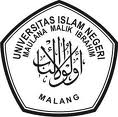 UNIVERSITAS ISLAM NEGERI MAULANA MALIK IBRAHIM MALANGFAKULTAS EKONOMIJalan Gajayana 50 Malang, Telepon (0341) 558881, Faksimile (0341) 558881Website: fe.uin-malang.ac.id, email: fe@uin-malang.ac.idNama	: 	_____________________________________________________________N I M 	:	_____________________________________________________________Konsentrasi 	:	_____________________________________________________________Tempat & Tgl. Lahir	:	_____________________________________________________________Alamat  di Malang	:	_____________________________________________________________			_____________________________________________________________Alamat Asal	:	_____________________________________________________________			_____________________________________________________________Nomer HP	:   _____________________________________________________________Matakuliah 	:	Manajemen Pemasaran		Nilai	:	______Manajemen Sumber Daya Manusia		Nilai	:	______Manajemen Keuangan 		Nilai	:  ______Manajemen Operasional		Nilai	: 	______Teori Organisasi				Nilai	: 	______Kewirausahaan 				Nilai	: 	______Manajemen Strategi				Nilai	:	______Metodologi Penelitian	 (sudah/ sedang ditempuh)	Nilai	: 	______					Malang, .................................					Peserta,					_________________________Catatan : Isian ditulis dengan huruf balok dan tinta hitamBagi yang SAKIT atau dalam keadaan HAMIL, tidak diperkenankan untuk mendaftarkan diri dalam kegiatan PKL.Bagi yang sudah menikah wajib melampirkan fotocopy buku nikah Nomor DokumenPM-06-06-14FORMULIR PENDAFTARANPRAKTEK KERJA LAPANGAN JURUSAN MANAJEMENTanggal : Revisi : 0FORMULIR PENDAFTARANPRAKTEK KERJA LAPANGAN JURUSAN MANAJEMENHalaman : 1 dari 1